Thinking about a current or upcoming initiative:How could you apply a stage-based approach to the work?What data sources are important for each stage of implementation?What will facilitate the work in each stage?What barriers will need to be addressed during each stage?Activity: Implementation StagesGetting Started with Implementation Stages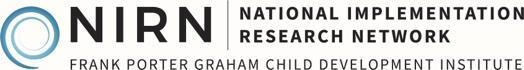 How do you start engaging in stage-based implementation activities? Review the Implementation Stages Overview material (Module 4) then consider these questions. We encourage you to discuss these with your team and to write down your responses.How do you start engaging in stage-based implementation activities? Review the Implementation Stages Overview material (Module 4) then consider these questions. We encourage you to discuss these with your team and to write down your responses.